Recenzijas par “Dzelteno zemūdeni”      04.11.19.4.b klases skolēnu recenziju fragmenti pēc izrādes “Dzeltenā zemūdene” noskatīšanās.Izrāde bija interesanta un smieklīga. Kad kaza pildīja mājasdarbus, varēja atkārtot arī kaut ko no tā, ko skolā esam mācījušies. Galveno domu bija viegli saprast - telefons un internets nav galvenais, ja ir draugi. Ar draugiem var izdomāt un spēlēt visādas spēles. Pasakas, kuras tika spēlētas kā teātris, bija modernizētas – veclaicīgās pārveidotas par mūsdienīgām, lietojot mūsdienu sarunvalodas vārdus. To gan reizēm bija par daudz. Drusku apnicīgi bija, ka bullis, kaza un auns pārāk bieži skraidīja un meklēja zonu. Patika, ka bija arī mūzika un dziesmas. Gribētu, ja nospēlētu vēl kādu pasaku, lai tik ātri nebeidzas. 3.a klases pārdomas par izrādi "Dzeltenā zemūdene" Izrādes pamatdoma bija:- ka dažreiz var iztikt bez interneta,- ka nevajag skatīties visu brīvo laiku internetā,- ka var būt kaut kas jautrāks par telefonu,- ka labāk un jautrāk ir spēlēties īstajā dzīvē ar īstajiem draugiem, - ka ir jāiemācās gaidīt, līdz tu varēsi dabūt to, ko gribi. Man visinteresantāk likās, kā bullis tēloja vilku. Visvairāk man patika - kā dzīvnieki meklēja interneta zonu.Vislabāk man patika kā aktieri tēloja kazu un bulli. Es, dzīvnieku vietā, ja nebūtu interneta, izvēlētos spēlēt galda spēles. Es aizdomājos par to,- cik grūti bija tēlot kazu,- ka ir jauki kopā būt ar saviem draugiem, - kad viņi spēlēja Ansīti un Grietiņu, kā dzīvnieki varēja dabūt tās vajadzīgās lietas tēlošanai,- kā kaza uzvedās. Citiem ieteiktu noskatīties šo izrādi tāpēc, ka tā bija jautra, forša, aizraujoša, ļoti smieklīga, pilna ar negaidītiem notikumiem un pamācoša. 3.b klasei ļoti patika izrāde!Interesanti bija tas, ka izrādes varoņi, kad pazuda internets, izdomāja izspēlēt vairākas ludziņas. Patikā, kā aktieri tās parādīja mums. Jauka mūzika un dziesmas.  Vairākiem bērniem visinteresantākais tēls šķita KAZA. Lielākai daļai skolēnu patika, ka izrāde bija saistīta ar internetu, bet dažiem skolēniem tas nepatika.   Vienam skolēnam bija žēl vilka, kam Sarkangalvīte iesita ar boksa cimdu.Vairākiem skolēniem nepatika, ka pasakas varoņi zaga internetu.  Visiem patika kostīmi, kā arī, kā aktieri spēlēja.Žēl bija, ka izrāde tik ātri beidzās! Bija jautri un interesanti. Paldies!3.c klases skolēnu domas:Kas tev patika?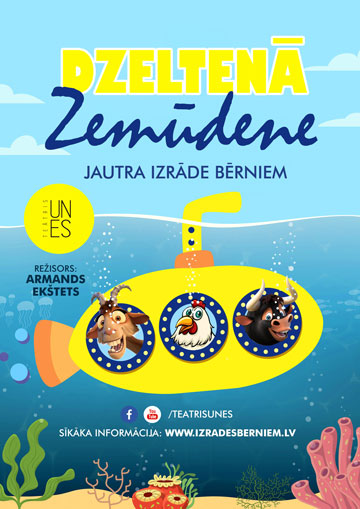 Kādu gudrību tu ieguvi?Es ieguvu gudrību ka nevajag skatīties telefonā bet ar draugiem spēlēties. (Fēlikss)Es ieguvu gudrību ka vajag sevi aizstāvēt un palīdzēt citiem. Es iemācījos jaunus vārdus un izteicienus. Es iemācījos ka internets nav svarīgākais dzīvē. (Katrīna)Es ieguvu gudrību ka var izklaidēties citādi nevis sēdēt internetā. Un kad nevajag teikt kad kāds ir ku-kū  bet jāpieņem savā barā. (Evelīna) Es iemācījos to, ka lūrot telefonā ,tu palaid daudz ko garām. (Mārcis)Es ieguvu gudrību, ka jāklausās ko vecāki norāda, pirms tu ej kaut kur viena pati. Vēl es ieguvu gudrību- ja tu ej viena, nevar iet pie svešiem cilvēkiem, kas tevi vilina un izskatās aizdomīgi. (Laura)Es sapratu to, ka var iztikt bez telefona un kā pavadīt laiku jautri trijatā. (Mārtiņš)